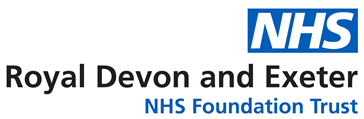 Complete the table below as appropriateCOMPETENCY REQUIREMENTS 	To be completed for all new positionsPlease tick which of these essential learning s is applicable to this role (NB those that are mandatory for all staff with no variation on frequency are pre-populated with a tick)APPENDIX 22STRUCTURE CHANGE JUSTIFICATION FORM FOR NEW JOBSPlease include current and proposed structure charts for this change, including management structure and supporting staff structure below.APPENDIX 22STRUCTURE CHANGE JUSTIFICATION FORM FOR RE-BANDINGPlease include current and proposed structure charts for this change, including management structure and supporting staff structure below.JOB DETAILS JOB DETAILS Job Title FORCE Fundraising Assistant - BANKReports to Head of Income GenerationBand 3Department/Directorate FORCE Cancer Charity – Fundraising TeamJOB PURPOSE JOB PURPOSE JOB PURPOSE To support the Fundraising Team to maximise income for FORCE by assisting with enquiries, supporting event logistics and undertaking fundraising administration, research, booking appointments and database entry. To support the Fundraising Team to maximise income for FORCE by assisting with enquiries, supporting event logistics and undertaking fundraising administration, research, booking appointments and database entry. To support the Fundraising Team to maximise income for FORCE by assisting with enquiries, supporting event logistics and undertaking fundraising administration, research, booking appointments and database entry. KEY WORKING RELATIONSHIPS KEY WORKING RELATIONSHIPS Fundraising TeamFriends of FORCE groups (FOF)Finance TeamMembers of the PublicSupport Centre Staff & UsersVolunteers & DonorsFundraising TeamFriends of FORCE groups (FOF)Finance TeamMembers of the PublicSupport Centre Staff & UsersVolunteers & DonorsFundraising TeamFriends of FORCE groups (FOF)Finance TeamMembers of the PublicSupport Centre Staff & UsersVolunteers & DonorsKEY RESULT AREAS/PRINCIPAL DUTIES AND RESPONSIBILITIES KEY RESULT AREAS/PRINCIPAL DUTIES AND RESPONSIBILITIES KEY RESULT AREAS/PRINCIPAL DUTIES AND RESPONSIBILITIES       1.   Supporter engagement and communicationsHelp filter enquiries from supporters, volunteers etc (by phone, mail and in person) to relevant team member.Input supporter data on the database in a timely and accurate way and according to the organisation’s Privacy Policy.  Ensure communications are always timely, accurate, personal and relevant.Provide excellent supporter care, always thanking supporters in a way which enthuses and encourages commitment and loyalty to FORCE.Fundraising Event/Activity SupportAssist with all elements of event/fundraising activity administration (including phone calls, updating records or the database and sending emails/letters)Co-ordinate & help develop collection box income Distribute leaflets / posters and banners for eventsHelp FR Team prepare for events AdministrationHelp maintain efficient and effective administrative systems Assist with filingOther duties as deemed necessaryUpload scanned letters to accounts on the database      1.   Supporter engagement and communicationsHelp filter enquiries from supporters, volunteers etc (by phone, mail and in person) to relevant team member.Input supporter data on the database in a timely and accurate way and according to the organisation’s Privacy Policy.  Ensure communications are always timely, accurate, personal and relevant.Provide excellent supporter care, always thanking supporters in a way which enthuses and encourages commitment and loyalty to FORCE.Fundraising Event/Activity SupportAssist with all elements of event/fundraising activity administration (including phone calls, updating records or the database and sending emails/letters)Co-ordinate & help develop collection box income Distribute leaflets / posters and banners for eventsHelp FR Team prepare for events AdministrationHelp maintain efficient and effective administrative systems Assist with filingOther duties as deemed necessaryUpload scanned letters to accounts on the database      1.   Supporter engagement and communicationsHelp filter enquiries from supporters, volunteers etc (by phone, mail and in person) to relevant team member.Input supporter data on the database in a timely and accurate way and according to the organisation’s Privacy Policy.  Ensure communications are always timely, accurate, personal and relevant.Provide excellent supporter care, always thanking supporters in a way which enthuses and encourages commitment and loyalty to FORCE.Fundraising Event/Activity SupportAssist with all elements of event/fundraising activity administration (including phone calls, updating records or the database and sending emails/letters)Co-ordinate & help develop collection box income Distribute leaflets / posters and banners for eventsHelp FR Team prepare for events AdministrationHelp maintain efficient and effective administrative systems Assist with filingOther duties as deemed necessaryUpload scanned letters to accounts on the databaseCOMMUNICATION/RELATIONSHIP SKILLS COMMUNICATION/RELATIONSHIP SKILLS COMMUNICATION/RELATIONSHIP SKILLS Attention to detail, good written and verbal communications are essential. They must be able to build a rapport with supporters and have a positive and friendly approach.  Attention to detail, good written and verbal communications are essential. They must be able to build a rapport with supporters and have a positive and friendly approach.  Attention to detail, good written and verbal communications are essential. They must be able to build a rapport with supporters and have a positive and friendly approach.  ANALYTICAL/JUDGEMENTAL SKILLSANALYTICAL/JUDGEMENTAL SKILLSANALYTICAL/JUDGEMENTAL SKILLSii) Judgements on facts that require analysis  ii) Judgements on facts that require analysis  ii) Judgements on facts that require analysis  PLANNING/ORGANISATIONAL SKILLSPLANNING/ORGANISATIONAL SKILLSPLANNING/ORGANISATIONAL SKILLSii) planning straightforward tasksii) planning straightforward tasksii) planning straightforward tasksPHYSICAL SKILLS PHYSICAL SKILLS PHYSICAL SKILLS Ability to move equipment safely and utilising H&S equipment where needed. Ability to move equipment safely and utilising H&S equipment where needed. Ability to move equipment safely and utilising H&S equipment where needed. PATIENT/CLIENT CARE PATIENT/CLIENT CARE PATIENT/CLIENT CARE N/AN/AN/APOLICY/SERVICE DEVELOPMENT POLICY/SERVICE DEVELOPMENT POLICY/SERVICE DEVELOPMENT N/AN/AN/AFINANCIAL/PHYSICAL RESOURCES FINANCIAL/PHYSICAL RESOURCES FINANCIAL/PHYSICAL RESOURCES Financial responsibilities - Cash handling for donations, collecting tins and at events.Financial responsibilities - Cash handling for donations, collecting tins and at events.Financial responsibilities - Cash handling for donations, collecting tins and at events.HUMAN RESOURCES HUMAN RESOURCES HUMAN RESOURCES INFORMATION RESOURCES INFORMATION RESOURCES INFORMATION RESOURCES RESEARCH AND DEVELOPMENT RESEARCH AND DEVELOPMENT RESEARCH AND DEVELOPMENT N/AN/AN/AFREEDOM TO ACT FREEDOM TO ACT FREEDOM TO ACT ii) is guided by standard operating procedures ii) is guided by standard operating procedures ii) is guided by standard operating procedures OTHER RESPONSIBILITIES OTHER RESPONSIBILITIES OTHER RESPONSIBILITIES This is a demanding role in a fast-paced environment where priorities change frequently. There will be a requirement for some local travel.This is a demanding role in a fast-paced environment where priorities change frequently. There will be a requirement for some local travel.This is a demanding role in a fast-paced environment where priorities change frequently. There will be a requirement for some local travel.APPLICABLE TO MANAGERS ONLYAPPLICABLE TO MANAGERS ONLYAPPLICABLE TO MANAGERS ONLYEvidence that supporting employee health and wellbeing is included in any documents outlining the skills and knowledge that line managers need.Proportion of line managers whose job descriptions include supporting employee health and wellbeing.This post has been identified as involving access to vulnerable adults and/or children and in line with Trust policy successful applicants will be required to undertake a Disclosure & Barring Service Disclosure Check.Evidence that supporting employee health and wellbeing is included in any documents outlining the skills and knowledge that line managers need.Proportion of line managers whose job descriptions include supporting employee health and wellbeing.This post has been identified as involving access to vulnerable adults and/or children and in line with Trust policy successful applicants will be required to undertake a Disclosure & Barring Service Disclosure Check.Evidence that supporting employee health and wellbeing is included in any documents outlining the skills and knowledge that line managers need.Proportion of line managers whose job descriptions include supporting employee health and wellbeing.This post has been identified as involving access to vulnerable adults and/or children and in line with Trust policy successful applicants will be required to undertake a Disclosure & Barring Service Disclosure Check.THE TRUST- VISION AND VALUES THE TRUST- VISION AND VALUES THE TRUST- VISION AND VALUES Our vision is to provide safe, high quality seamless services delivered with courtesy and respect. To achieve our vision we expect all our staff to uphold our Trust values. Our Trust values are:Honesty, Openness & IntegrityFairness,Inclusion & CollaborationRespect & DignityWe recruit competent staff that we support in maintaining and extending their skills in accordance with the needs of the people we serve.  We will pay staff fairly and recognise the whole staff’s commitment to meeting the needs of our patients.We are committed to equal opportunity for all and encourage flexible working arrangements including job sharing. We are committed to recruiting and supporting a diverse workforce and welcome applications from all sections of the community, regardless of age, disability, gender, race, religion, sexual orientation, maternity/pregnancy, marriage/civil partnership or transgender status.  We expect all staff to behave in a way which recognises and respects this diversity, in line with the appropriate standards.Our vision is to provide safe, high quality seamless services delivered with courtesy and respect. To achieve our vision we expect all our staff to uphold our Trust values. Our Trust values are:Honesty, Openness & IntegrityFairness,Inclusion & CollaborationRespect & DignityWe recruit competent staff that we support in maintaining and extending their skills in accordance with the needs of the people we serve.  We will pay staff fairly and recognise the whole staff’s commitment to meeting the needs of our patients.We are committed to equal opportunity for all and encourage flexible working arrangements including job sharing. We are committed to recruiting and supporting a diverse workforce and welcome applications from all sections of the community, regardless of age, disability, gender, race, religion, sexual orientation, maternity/pregnancy, marriage/civil partnership or transgender status.  We expect all staff to behave in a way which recognises and respects this diversity, in line with the appropriate standards.Our vision is to provide safe, high quality seamless services delivered with courtesy and respect. To achieve our vision we expect all our staff to uphold our Trust values. Our Trust values are:Honesty, Openness & IntegrityFairness,Inclusion & CollaborationRespect & DignityWe recruit competent staff that we support in maintaining and extending their skills in accordance with the needs of the people we serve.  We will pay staff fairly and recognise the whole staff’s commitment to meeting the needs of our patients.We are committed to equal opportunity for all and encourage flexible working arrangements including job sharing. We are committed to recruiting and supporting a diverse workforce and welcome applications from all sections of the community, regardless of age, disability, gender, race, religion, sexual orientation, maternity/pregnancy, marriage/civil partnership or transgender status.  We expect all staff to behave in a way which recognises and respects this diversity, in line with the appropriate standards.GENERAL GENERAL GENERAL This is a description of the job as it is now.  We periodically examine employees' job descriptions and update them to ensure that they reflect the job as it is then being performed, or to incorporate any changes being proposed.  This procedure is conducted by the Manager in consultation with the jobholder.  You will, therefore, be expected to participate fully in such discussions.   We aim to reach agreement on reasonable changes, but if agreement is not possible, we reserve the right to insist on changes to your job description after consultation with you.The RD&E is a totally smoke-free Trust.  Smoking is not permitted anywhere on Trust property, including all buildings, grounds and car parks.  For help to quit call: 01392 207462.This is a description of the job as it is now.  We periodically examine employees' job descriptions and update them to ensure that they reflect the job as it is then being performed, or to incorporate any changes being proposed.  This procedure is conducted by the Manager in consultation with the jobholder.  You will, therefore, be expected to participate fully in such discussions.   We aim to reach agreement on reasonable changes, but if agreement is not possible, we reserve the right to insist on changes to your job description after consultation with you.The RD&E is a totally smoke-free Trust.  Smoking is not permitted anywhere on Trust property, including all buildings, grounds and car parks.  For help to quit call: 01392 207462.This is a description of the job as it is now.  We periodically examine employees' job descriptions and update them to ensure that they reflect the job as it is then being performed, or to incorporate any changes being proposed.  This procedure is conducted by the Manager in consultation with the jobholder.  You will, therefore, be expected to participate fully in such discussions.   We aim to reach agreement on reasonable changes, but if agreement is not possible, we reserve the right to insist on changes to your job description after consultation with you.The RD&E is a totally smoke-free Trust.  Smoking is not permitted anywhere on Trust property, including all buildings, grounds and car parks.  For help to quit call: 01392 207462.POST  BAND  33RequirementsEssentialDesirableQUALIFICATION/ SPECIAL TRAININGA minimum of 5 GCSEs (or equivalent) including Maths and EnglishQualified to NVQ Level 3/equivalent qualification or able to demonstrate relevant ability through work experience EEKNOWLEDGE/SKILLSAbility to liaise and communicate with staff and volunteersExcellent interpersonal & communication skills - written and oral - inc. demonstrating empathy & sensitivity to patients and relativesAbility to provide excellent customer care Knowledge of IT databases and computer systems Competent in using Microsoft Office packages including Word, Excel, Powerpoint and OutlookGood administration skills Good attention to detailAccurate data entry Excellent telephone mannerEEEEEEEEEEXPERIENCE Experience of working within a TeamExperience of organising various tasks and workloadWorking with charitiesWorking with volunteersEEDDPERSONAL ATTRIBUTES Empathetic, but able to understand professional boundariesAdheres to relevant Trust policies & proceduresAdheres to confidentiality & data protection requirementsFlexible approach to work and working hoursAbility to remain calm in a busy environmentAbility to multi-taskGood sense of humourEEEEEEEOTHER REQUIRMENTS Car owner/driverDFREQUENCY(Rare/ Occasional/ Moderate/ Frequent)FREQUENCY(Rare/ Occasional/ Moderate/ Frequent)FREQUENCY(Rare/ Occasional/ Moderate/ Frequent)FREQUENCY(Rare/ Occasional/ Moderate/ Frequent)WORKING CONDITIONS/HAZARDSWORKING CONDITIONS/HAZARDSROMFHazards/ Risks requiring Immunisation ScreeningHazards/ Risks requiring Immunisation ScreeningLaboratory specimensY/NContact with patientsY/NMExposure Prone ProceduresY/NBlood/body fluidsY/NLaboratory specimensY/NHazard/Risks requiring Respiratory Health SurveillanceSolvents (e.g. toluene, xylene, white spirit, acetone, formaldehyde and ethyl acetate)Y/NRespiratory sensitisers (e.g isocyanates)Y/NChlorine based cleaning solutions (e.g. Chlorclean, Actichlor, Tristel)Y/NAnimalsY/NCytotoxic drugsY/NRisks requiring Other Health SurveillanceRisks requiring Other Health SurveillanceRadiation (>6mSv)Y/NLaser (Class 3R, 3B, 4)Y/NDusty environment (>4mg/m3)Y/NNoise (over 80dBA)Y/NHand held vibration tools (=>2.5 m/s2)Y/NOther General Hazards/ RisksOther General Hazards/ RisksVDU use ( > 1 hour daily)Y/NFHeavy manual handling (>10kg)Y/NODrivingY/NOFood handlingY/NONight workingY/NElectrical workY/NPhysical Effort Y/NMental Effort Y/NOEmotional Effort Y/NWorking in isolationY/NChallenging behaviourY/NSafeguarding ChildrenGroup 1Group 1Blood TransfusionBDS18 collectionBDS18 collectionConsent TrainingGroup 2Group 2BDS 19 & 20 Preparing & Administering BDS 19 & 20 Preparing & Administering VTE TrainingGroup 3Group 3BDS 17 ReceiptingBDS 17 ReceiptingRecord management and the nhs code of practiceGroup 4Group 4Obtaining a blood sample for transfusionObtaining a blood sample for transfusionThe importance of good clinical record keeping Group 4Group 4Obtaining a blood sample for transfusionObtaining a blood sample for transfusionThe importance of good clinical record keeping Group 5Group 5Annual UpdateAnnual UpdateAntimicrobial Prudent Prescribing Group 6Group 6Control & Restraint AnnualNot mapped this oneSafeguarding Adults Awareness Clinical Staff  Clinical Staff  Mental Capacity/DOL’sGroup 8 Group 8 Safeguarding Adults Awareness Non Clinical Staff Non Clinical Staff Manual Handling – Two YearManual Handling – Two YearManual Handling – Two YearFalls, slips, trips & falls PatientsPatientsEquality & Diversity – One-Off requirementEquality & Diversity – One-Off requirementEquality & Diversity – One-Off requirementStaff/OthersStaff/OthersFireFireAnnualInvestigations of incidents, complaints and claimsInvestigations of incidents, complaints and claimsInvestigations of incidents, complaints and claimsTwo YearlyConflict Resolution – 3 yearlyConflict Resolution – 3 yearlyConflict Resolution – 3 yearlyInfection Control/Hand HygieneInfection Control/Hand HygieneAnnual requirementWaterlow Waterlow Waterlow One-Off requirementPUCLAS PUCLAS PUCLAS Information GovernanceInformation GovernanceInformation GovernanceClinical Waste ManagementClinical Waste ManagementApplication principles for clinical staff Harassment & Bullying (Self Declaration – One off requirement)Harassment & Bullying (Self Declaration – One off requirement)Harassment & Bullying (Self Declaration – One off requirement)Clinical Waste ManagementClinical Waste ManagementApplication principles for housekeeping Clinical Waste ManagementClinical Waste ManagementApplication principles for portering and waste Division/Directorate & Specialty: Line Manager's Name: 	Approved structure:Revision to structure being proposed:How does this revised structure compare or contrast with other structures that have been implemented across the Trust, give rationale for any changes:How does this revised structure compare or contrast with other structures that have been implemented across the Trust, give rationale for any changes:How does this revised structure compare or contrast with other structures that have been implemented across the Trust, give rationale for any changes:Explain why this structure change is required, and how this has come about:Explain why this structure change is required, and how this has come about:Explain why this structure change is required, and how this has come about:Have any other options been considered? If so what?Have any other options been considered? If so what?Have any other options been considered? If so what?Describe impact if this decision is not supported:Describe impact if this decision is not supported:Describe impact if this decision is not supported:Any other information to support this application:Any other information to support this application:Any other information to support this application:Manager’s Signature:Print Name:Date:Divisional Director Signature:Print Name:Date:Chief Operating Officer Signature:Print Name:Date:Division/Directorate & Specialty: Line Manager's Name: 	Approved structure:Revision to structure being proposed:How does this re-banding compare or contrast with other structures that have been implemented across the Trust, give rationale for any changes:How does this re-banding compare or contrast with other structures that have been implemented across the Trust, give rationale for any changes:How does this re-banding compare or contrast with other structures that have been implemented across the Trust, give rationale for any changes:Explain the service needs for the re-bandingExplain the service needs for the re-bandingExplain the service needs for the re-bandingExplain why this re-banding is requiredExplain why this re-banding is requiredExplain why this re-banding is requiredExplain how this re-banding will improve the structure and add value:Explain how this re-banding will improve the structure and add value:Explain how this re-banding will improve the structure and add value:Have any other options been considered? If so what?Have any other options been considered? If so what?Have any other options been considered? If so what?Describe impact if this job is not re-banded:Describe impact if this job is not re-banded:Describe impact if this job is not re-banded:Any other information to support this application: Any other information to support this application: Any other information to support this application: Manager’s Signature:Print Name:Date:Divisional Director Signature:Print Name:Date:Chief Operating Officer Signature:Print Name:Date: